
1. Пояснительная записка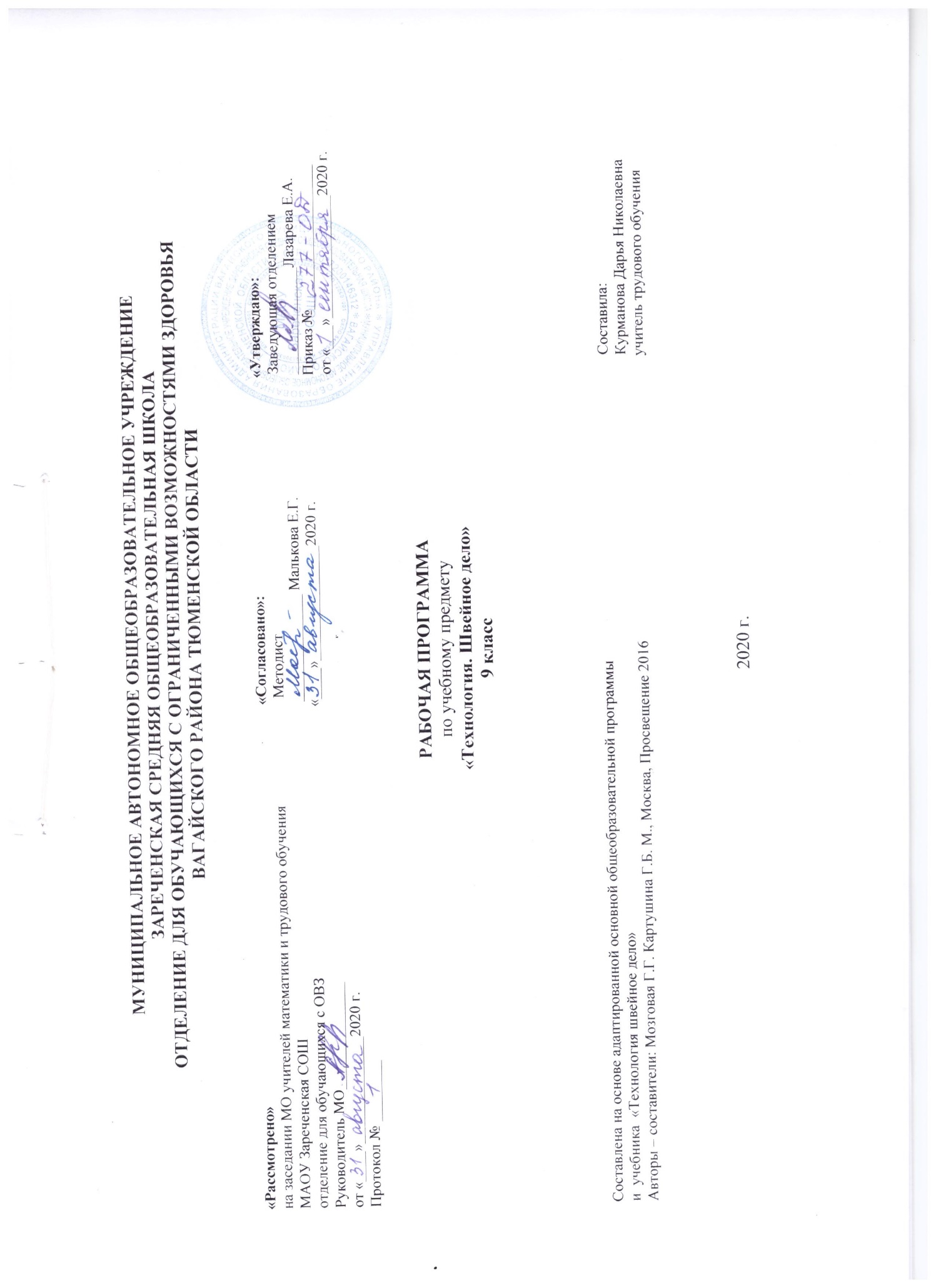  Рабочая программа по трудовому обучению (швейное дело) в 9 классе разработана на основе государственной программы «Швейное дело, 9 класс» для общеобразовательных организаций, реализующих адаптированные основные общеобразовательные программы.   Основной целью курса является овладение общетрудовыми и специальными умениями и навыками в области технологии изготовления женской и детской легкой одежды.  Развитие инициативы, мобильности, социально-трудовой адаптации, учащихся специальной коррекционной школы.   Достижение цели предполагает решение ряда задач:формирование трудовых навыков и умений, технических и технологическихзнаний; умений самостоятельного планирования и организации своей деятельности в коллективе;закрепление и совершенствование технологических приѐмов индивидуального и промышленного пошива одежды, белья;развитие мышления, способности к пространственному анализу;формирование эстетических представлений и вкуса;воспитание у учащихся положительного отношения к труду и формирование лучших качеств личности в процессе труда.коррекция недостатков трудовой деятельности и недостатков развития личности учащихся;воспитание культуры труда и умение использовать в практической деятельности общеобразовательных знаний и навыков.Основные формы:урок,практическая работа,самостоятельная работа,фронтальная работа.        Основные технологии: личностно-ориентированное,деятельностный подход,уровневая дифференциация,информационно-коммуникативные,здоровьесберегающие,игровые.Основными видами деятельности учащихся по предмету являются:Беседа (диалог).Работа с книгой.Практическая деятельность: изготовление изделий по чертежу, рисунку, наглядному изображению.Самостоятельная работаРабота по карточкам.Работа по плакатам.Составление плана работ, планирование последовательности операций по технологической карте.      Методы обучения: беседа, словесные, практические, наглядные.Методы стимуляции:Демонстрация натуральных объектов;ИТКДифференцирование, разноуровневое обучение;Наглядные пособия, раздаточный материал;Создание увлекательных ситуаций;Занимательные упражнения;Экскурсии;Участие в выставках декоративно-прикладного творчества.2.Общая характеристика учебного предметаПрограмма предусматривает подготовку учащихся  образовательных учреждений для обучающихся с ОВЗ к самостоятельному выполнению заданий по пошиву блузки  и легкого платья. Курс 9 класса продолжает обучение учащихся построению чертежей изделий и их пошиву с постоянным усложнением работы на швейной машине (регулировка стежка и натяжение верхней нити, смена машинной иглы, выполнение закрепки). Обучающиеся осваивают изготовление изделий, которые состоят из множества мелких операций. Поэтому особое внимание уделяется обучению планировать процесс пошива, анализировать свои действия и их результаты. В процессе обучения соблюдаются межпредметные связи (черчение, математика, история). Эти знания помогают строить чертежи выкроек, учитывать расходы материалов, понимать процессы изготовления тканей, запоминать их свойства. Навыки и умения, полученные при освоении швейных операций, способствуют более успешному изучению общеобразовательных предметов.Программа включает теоретические и практические занятия. При составлении программы учтены принципы повторяемости учебного материала и постепенности ввода нового. Преподавание базируется на знаниях, получаемым учащимся на уроках математики, естествознания, истории и других предметах. На каждом занятии необходимо работать над трудовыми умениями и навыками, входящими во все группы или хотя бы в одну из них.        Воспитательная направленность трудового обучения осуществляется в ходе целенаправленной работы учителя по формированию совокупностей ценностных качеств личности: трудолюбия и уважения к людям труда, ответственности и дисциплинированности, чувства коллективизма и товарищеской взаимопомощи, бережного отношения к общественной собственности, родной природе. Воспитание школьников организуется в процессе их трудовой деятельности, с использованием разъяснения и убеждения, бесед и демонстраций, примеров правильного отношения к труду, оценки состояния окружающей среды,  практических заданий и общественных поручений.Предметом осуждения является брак в работе, неэкономное расходование материалов, сломанный инструмент, случай нарушения правил безопасности труда, дисциплины и др.В целях воспитания рекомендуется применять на уроках коллективные формы труда, обеспечивать взаимопомощь, взаимный контроль, совместное обсуждение результатов работы.Коррекционная направленность обучения предполагает дополнительные, наряду с основными, задачи:- планомерное и систематическое наблюдение за психофизическим развитием учащихся;- обучение учащихся ориентировке в трудовом задании и постоянное совершенствование этих навыков;- постепенное и целенаправленное обучение учащихся самостоятельному планированию работы, контролю и отчету о ней;- систематические упражнения по освоению и закреплению трудовых умений и навыков;- связь теоретических знаний с практической работой;- совершенствование умственных действий, направленных на внутреннюю организацию процесса труда и самоконтроля своих действий;- повышение работоспособности и выносливости учеников;- раскрывать причинно-следственные связи явлений природы на доступном учащимся уровне и расширять их кругозор.                Программа 9 класса предусматривает овладение учащимся промышленной технологией пошива женской и детской лѐгкой одежды, скоростным приѐмам труда на швейных машинах. В процессе трудового обучения учащиеся должны получить общетрудовую подготовку с профессиональной направленностью, способствующую их интеллектуальному и профессиональному становлению.  Предшествующая подготовка позволяет школьнику специализироваться не только по пошиву женской и детской лѐгкой одежды, но и по пошиву другой продукции с учѐтом нужд школы. Количество часов, отведенных на изучении той или  иной  темы,  определяется исходя из уровня подготовленности учащихся. По той же причине дается содержание контрольных работ.                                                                                                   Обучение ведется с опорой на знания, которые учащиеся приобретают на уроках математики, истории, естествознания. Эти знания помогают им учитывать расходы материалов понимать процессы изготовления тканей, вникать в положение трудового законодательства и т. д. В свою очередь, навыки и умения, полученные при освоении швейных операций, способствуют более успешному изучению школьниками общеобразовательных предметов.                                                                                                               Программа направлена на изучение способов конструирования, моделирования и технологической обработки конкретных швейных изделий.  Учащиеся могут выбрать для изготовления любое из предлагаемых учителем примерного перечня (по программе) или предложить любой другой вариант изделия, по возможности сохраняя базовый теоретический уровень. В каждой четверти есть тема «Практическое повторение», которая предусматривает формирование навыков практического выполнения и применения различных технологий пошива не только лѐгкой женской и детской одежды, но и пошиву другой продукции. А так же является одним из способов изучения динамики развития  трудовых способностей обучающихся. Целенаправленное изучение таких работ учителем, наряду с другими методами наблюдения  за  ребѐнком  позволяет  выявить  сильные  и слабые стороны трудовой деятельности каждого ученика, наметить задачи исправления присущих им недостатков.                                                                                             Обучение швейному делу развивает  мышление, способность к пространственному анализу, мелкую и крупную моторику у  детей с ограниченными возможностями здоровья.  Кроме того,  выполнение  швейных  работ  формирует  у  них  эстетические представления, благотворно сказываются на становлении личности, способствует их социальной адаптации и обеспечивает им в определенной степени самостоятельность в быту.3. Описание места учебного предмета в учебном планеРабочая программа рассчитана на 170 часов, 5 часов в неделю.4. Личностные и предметные результаты освоения учебного предмета «Швейное дело»Личностные: формирование трудолюбия, бережливости, аккуратности, целеустремленности, предприимчивости, ответственности за результаты своей деятельности, уважительного отношения к людям различных профессий и результатам их труда;- формирование представлений о технологии как части общечеловеческой культуры, её роли в общественном развитии; познавательных интересов, технического мышления, пространственного воображения, творческих, коммуникативных и организаторских способностей, способности к самостоятельному поиску и использованию информации для решения практических задач в сфере технологической деятельности, к анализу трудового процесса, к деловому сотрудничеству в процессе коллективной деятельности;Предметные: овладение трудовыми и специальными умениями, необходимыми для поиска и использования технологической информации, безопасными приемами труда; умениями рациональной организации трудовой деятельности, изготовления объектов труда с учетом эстетических и экологических требований, сопоставление профессиональных планов с состоянием здоровья, образовательным потенциалом, личностными особенностями.Требования к уровню подготовки обучающихся Должны владеть компетенциями:- информационно-коммуникативными (умение выслушивать и принимать во внимание взгляды других людей, умение самовыражать себя в творческой работе, сотрудничать и работать в команде);- социальными (умение видеть связи между настоящими и прошлыми событиями, умение сделать посильный вклад в коллективный проект, умение организовывать свою деятельность);- эмоционально-ценностными (умение быть упорными и стойкими перед возникшими трудностямиК концу обучения в IX классе учащиеся должны знать:ассортимент тканей из синтетических волокон и нитей;особенности  влажно-тепловой  обработки  изделий  из  синтетических  тканей;фасоны отрезного платья;готовые выкройки;технологию пошива прямого цельнокроѐного платья, применяемую в массовом производстве;знать приспособления к швейным машинам;трудовое законодательство;терминологию влажной тепловой обработки.правила безопасной работы;основные качества квалифицированного портного.  Учащиеся должны уметь:определять волокнистый состав тканей;использовать выкройки основ платья, юбки, блузки для изготовления выкройки отрезного платья;ориентироваться в задании по образцам;составлять  план  изготовления  изделия  по  текстовой  и    инструкционной карте;строить чертежи выкроек в натуральную величину;работать на машине с различными приспособлениями;выявлять и устранять неполадки, возникшие при работе;выполнять чистку и смазку швейных машин;рационально организовывать рабочее место швеи-мотористки;выполнять отдельные операции по пошиву изделия; использовать приобретенные знания и умения в практической деятельности и повседневной жизни:- мелкого ремонта изделий из различных материалов;-создания изделий с использованием ручных инструментов, машин, оборудования и приспособлений;                                         - контроля качества выполняемых работ с применением измерительных, контрольных и разметочных инструментов;- обеспечения безопасности труда.  Ожидаемые результаты:         Ожидаемые результаты освоения обучающимися 9 класса, выделенных образовательных областей, исходя из представленных в них содержательных линий,  согласно Концепции «Специальных федеральных государственных образовательных стандартов для детей с ограниченными возможностями здоровья» включают два компонента: «академический» и формирование жизненной компетенции, я именно:- овладение обучающимися трудовыми знаниями и умениями, необходимых для выполнения практических работ;- овладение правилами и приемами выполнения ручных и машинных работ;- овладение способами в формировании профессиональных планов и в выборе профессии.Формы оценивания:Учитель должен подходить к оценочному баллу индивидуально, учитывая при оценочном суждении следующие моменты:Качество изготовленного школьником объекта работы и правильность применявшихся им практических действий (анализ работы).Прилежание ученика во время работы.Степень умственной отсталости.Уровень патологии органов зрения, слуха и речи.Уровень физического развития ученика.За теоретическую часть:Оценка «5» ставится ученику, если теоретический материал усвоен в полном объёме, изложен без существенных ошибок с применением профессиональной  терминологии.Оценка «4» ставится ученику, если в усвоении теоретического материала допущены незначительные пробелы, ошибки, материал изложен не точно, применялись дополнительные наводящие вопросы.Оценка «3» ставится ученику, если в усвоении теоретического материала имеются существенные пробелы, ответ не самостоятельный, применялись дополнительные наводящие вопросы.Оценка «2» ставится ученику, если в ответе допущены грубые ошибки, свидетельствующие о плохом усвоении теоретического материала даже при применении дополнительных наводящих вопросов.За практическую работу:Оценка «5» ставится ученику, если качество выполненной работы полностью соответствует технологическим требованиям и работа выполнена самостоятельно.Оценка «4» ставится ученику, если к качеству выполненной работы имеются замечания и качество частично не соответствует технологическим требованиям. Работа выполнена самостоятельно.Оценка «3» ставится ученику, если качество выполненной работы не соответствует технологическим требованиям. Работа выполнена с помощью учителя.Оценка «2» ставится ученику, если работа не выполнена.Контроль.Контроль осуществляется в форме проведения самостоятельных работ, контрольной работы и анализа их качества в конце каждой четверти после проведения практического повторения.5. Содержание учебного предметаПромышленные швейные машины Теоретические сведения. Машинные стежки и строчки. Виды и обозначение промышленных швейных машин. Общие сведения о швейных машинах.Волокна, ткани и нетканые материалы. Теоретические сведения. Получение синтетических волокон. Свойства и применение синтетических волокон. Сведения о классификации тканей. Ассортимент тканей из синтетических волокон и нитей. Технологические свойства тканей. Технологические свойства тканей из синтетических волокон и нитей. Дополнительные сведения о тканях из натуральных волокон. Нетканые материалы.Обработка отдельных деталей и узлов плечевых швейных изделий Теоретические сведения. Плосколежащие воротники.Практическая работа. Моделирование рукавов. Обработка нижнего среза короткого рукава «фонарик». Построение чертежа плосколежащего воротника. Обработка плосколежащего воротника и соединение его с горловиной.Работа с готовыми выкройками и чертежами одежды в журналах мод.Теоретические сведения. Изготовление выкроек по чертежам одежды в натуральную величину. Изготовление выкроек по чертежам одежды в уменьшенном масштабе.Практическая работа. Перевод чертежей деталей выкройки в натуральную величину. Изменение стандартной выкройки в соответствии с особенностями фигуры.Организация труда и производства на швейных предприятиях Теоретические сведения. Виды производства одежды. Структура швейного предприятия производственный технологический процесс изготовления одежды. Влажно – тепловая обработка швейных изделий. Основные рабочие профессии швейного производства. Сведения о трудовом законодательстве. Безопасность труда на швейных предприятиях.Изготовление платья, отрезного по линии талии или по линии бедер Теоретические сведения. Платье, отрезное по линии талии или по линии бедер. Изготовление выкройки платья, отрезного по линии талии или по линии бедер. Соединение лифа с юбкой. Разработка фасонов платья, отрезного по линии талии или по линии бедер. Раскрой и пошив платья, отрезного по линии талии или по линии бедер.Практическая работа. Изготовление выкройки платья, отрезного по линии талии, на основе выкройки цельнокроеного платья в масштабе 1:4. Соединение лифа с юбкой стачным швом на образце. Подготовка ткани к раскрою. Раскрой деталей платья. Подготовка деталей кроя платья к обработке. Подготовка платья к первой примерке. Проведение первой примерки платья. Обработка платья после первой примерки и проведение второй примерки. Обработка нагрудных, плечевых и талиевых вытачек на деталях кроя лифа. Обработка плечевых срезов лифа. Обработка боковых срезов лифа. Обработка подбортов. Обработка воротника. Соединение воротника с горловиной. Обработка рукавов. Обработка боковых срезов полотнищ юбки. Соединение лифа с юбкой. Соединение рукавов с проймами. Обработка нижнего среза. Разметка и обработка петель, пришивание пуговиц. Обработка пояса. Окончательная отделка изделия.Технология изготовления прямого цельнокроеного платья, применяемая в массовом производстве одежды. Теоретические сведения. Изготовление лекал и раскрой деталей швейных изделий. Последовательность пошива прямого цельнокроеного платья. Сведения об изделиях с рукавами рубашечного покроя. Последовательность пошива прямого цельнокроеного платья с рукавами рубашечного покроя.Практическая работа. Обработка среза проймы подкройной обтачкой на образце. Соединение рукава рубашечного покроя с проймой.Технология изготовления поясных швейных изделий, применяемая в массовом производстве одежды. Теоретические сведения. Сведения о верхней поясной одежде. Ткани для пошива поясных швейных изделий. Изготовление лекал и раскрой деталей поясных швейных изделий. Последовательность пошива поясных швейных изделий.Обработка отдельных деталей и узлов поясных швейных изделий. Теоретические сведения. Обработка шлевок. Обработка гладких накладных карманов. Соединение срезов поясного изделия «джинсовым швом». Обработка застежки в среднем шве. Обработка верхнего среза поясного изделия притачным поясом. Обработка верхнего среза поясного изделия кулиской под резиновую тесьму. Обработка нижнего среза юбки. Обработка нижних срезов брюк.Практическая работа. Обработка шлевок для юбки на образце. Обработка гладкого накладного кармана на образце. Обработка накладного кармана, боковая сторона которого входит в шов соединения основных деталей на образце. Выполнение настрочного шва с двумя отделочными строчками на образце. Обработка застежки в среднем шве передних половинок брюк тесьмой-молнией на образце. Обработка верхнего среза поясного изделия притачным поясом. Обработка верхнего среза поясного изделия кулиской под резиновую тесьму на образце. Обработка нижнего среза юбки. Обработка нижнего среза брюк швом вподгибку на образце. Обработка нижнего среза брюк цельнокроеной манжетой на образце.Изготовление брюк на основе готовой выкройки. Теоретические сведения. Прямые брюки с застежкой в среднем шве. Изготовление выкройки прямых брюк с застежкой в среднем шве. Короткие прямые брюки с цельнокроеной кулиской по линии талии.Практическая работа. Изменение стандартной выкройки прямых брюк в соответствии с особенностями фигуры и подготовка деталей выкройки к раскрою. Подготовка ткани к раскрою, раскладка деталей выкройки брюк на ткани и раскрой. Подготовка деталей кроя брюк к обработке. Подготовка брюк к примерке. Проведение примерки брюк. Обработка шлевок. Обработка накладных карманов. Обработка притачного пояса. Обработка вытачек на деталях передних и задних половинок. Соединение накладных карманов с деталями передних половинок. Обработка боковых срезов. Обработка шаговых срезов. Обработка среднего среза. Обработка застежки тесьмой- молнией. Обработка среза сидения. Обработка верхнего среза притачным поясом. Обработка нижних срезов. Окончательная отделка изделия. 6. Календарно – тематическое планирование7. Описание учебно – методического и материально – технического обеспечения образовательного процессаВ кабинете имеются: швейные машины (2 шт.), гладильная доска, утюг электрический (1 шт.), инструменты и приспособления для выполнения ручных швейных работ. Демонстрационный материал в соответствии с основными темами программы обучения. Таблицы по ТБ. Компьютер, принтер.Учебник «Технология. Швейное дело» для 9 класса. Мозговая Г.Г. Картушина Г.Б. М., Москва, Просвещение 2016№№Тема урокаЧасыДата проведенияДата проведения№№Тема урокаЧасыПланФактРаздел 1 . Промышленные и швейные машиныРаздел 1 . Промышленные и швейные машиныРаздел 1 . Промышленные и швейные машиныРаздел 1 . Промышленные и швейные машиныРаздел 1 . Промышленные и швейные машиныРаздел 1 . Промышленные и швейные машины11Машинные стёжки и строчки122Машинные стёжки и строчки.133Виды и обозначения промышленных швейных машин.144Виды и обозначения промышленных швейных машин.155Общие сведения о швейных машинах.166Общие сведения о швейных машинах.177Прямострочные одноигольные швейные машины челночного стежка.188Прямострочные одноигольные швейные машины челночного стежка.199Прямострочные одноигольные швейные машины челночного стежка.11010Прямострочные одноигольные швейные машины челночного стежка.11111Прямострочная двухигольная швейная машина челночного стежка852*5 класса.11212Прямострочная двухигольная швейная машина челночного стежка852*5 класса.11313Образование цепных стежков.11414Образование цепных стежков.11515Прямострочная швейная машина однониточного цепного стежка 2222-М класса.11616Прямострочная швейная машина однониточного цепного стежка 2222-М класса.11717Обмёточная швейная машина 51-А класса.11818Обмёточная швейная машина 51-А класса.11919Стачивающе – обмёточные швейные машины.12020Швейные машины потайного стежка.12121Швейные машины потайного стежка.12222Швейные машины – полуавтоматы.12323Петельные швейные машины – полуавтоматы.12424Петельные швейные машины – полуавтоматы.12525Закрепочная швейная машина – полуавтомат 220 – М класса.12626Закрепочная швейная машина – полуавтомат 220 – М класса.12727Пуговичные швейные машины – полуавтоматы.12828Пуговичные швейные машины – полуавтоматы.12929Приспособления к промышленным швейным машинам13030Приспособления к промышленным швейным машинам13131Приспособления к промышленным швейным машинам13232Ремонт одежды13333Ремонт одежды13434Ремонт одежды1Раздел 2. Волокна, ткани и нетканые материалыРаздел 2. Волокна, ткани и нетканые материалыРаздел 2. Волокна, ткани и нетканые материалыРаздел 2. Волокна, ткани и нетканые материалыРаздел 2. Волокна, ткани и нетканые материалыРаздел 2. Волокна, ткани и нетканые материалы3535Получение синтетических волокон.13636Свойства и применение синтетических волокон.13737Свойства и применение синтетических волокон.13838Свойства и применение синтетических волокон.13939Сведения о классификации тканей.14040Сведения о классификации тканей.14141Ассортимент тканей из синтетических волокон и нитей.14242Ассортимент тканей из синтетических волокон и нитей.14343Определение волокнистого состава тканей.14444Определение волокнистого состава тканей.14545Технологические свойства тканей.14646Технологические свойства тканей.14747Технологические свойства тканей из синтетических волокон и нитей.14848Технологические свойства тканей из синтетических волокон и нитей.14949Дополнительные сведения о тканях из натуральных волокон.15050Дополнительные сведения о тканях из натуральных волокон.15151Нетканые материалы.15252Ремонт одежды.15353Ремонт одежды.15454Ремонт одежды.155Моделирование рукавовМоделирование рукавов156Моделирование рукавовМоделирование рукавов157Моделирование рукавовМоделирование рукавов158Обработка нижнего среза короткого рукава «фонарик».Обработка нижнего среза короткого рукава «фонарик».159Обработка нижнего среза короткого рукава «фонарик».Обработка нижнего среза короткого рукава «фонарик».160Обработка нижнего среза короткого рукава «фонарик».Обработка нижнего среза короткого рукава «фонарик».161Плосколежащие воротники.Плосколежащие воротники.162Плосколежащие воротники.Плосколежащие воротники.163Плосколежащие воротники.Плосколежащие воротники.164Обработка плосколежащего воротника и соединение его с горловиной.Обработка плосколежащего воротника и соединение его с горловиной.165Обработка плосколежащего воротника и соединение его с горловиной.Обработка плосколежащего воротника и соединение его с горловиной.166Обработка плосколежащего воротника и соединение его с горловиной.Обработка плосколежащего воротника и соединение его с горловиной.167Ремонт одежды.Ремонт одежды.168Ремонт одежды.Ремонт одежды.169Ремонт одежды.Ремонт одежды.1Раздел 4. Изготовление платья, отрезного по линии талии или по линии бёдер.Раздел 4. Изготовление платья, отрезного по линии талии или по линии бёдер.Раздел 4. Изготовление платья, отрезного по линии талии или по линии бёдер.Раздел 4. Изготовление платья, отрезного по линии талии или по линии бёдер.Раздел 4. Изготовление платья, отрезного по линии талии или по линии бёдер.Раздел 4. Изготовление платья, отрезного по линии талии или по линии бёдер.70Платье, отрезное по линии талии или по линии бёдер.Платье, отрезное по линии талии или по линии бёдер.171Платье, отрезное по линии талии или по линии бёдер.Платье, отрезное по линии талии или по линии бёдер.172Изготовление выкройки платья, отрезного по линии талии или по линии бёдер.Изготовление выкройки платья, отрезного по линии талии или по линии бёдер.173Изготовление выкройки платья, отрезного по линии талии или по линии бёдер.Изготовление выкройки платья, отрезного по линии талии или по линии бёдер.174Изготовление выкройки платья, отрезного по линии талии или по линии бёдер.Изготовление выкройки платья, отрезного по линии талии или по линии бёдер.175Изготовление выкройки платья, отрезного по линии талии или по линии бёдер.Изготовление выкройки платья, отрезного по линии талии или по линии бёдер.176Соединение лифа с юбкой.Соединение лифа с юбкой.177Соединение лифа с юбкой.Соединение лифа с юбкой.178Соединение лифа с юбкой.Соединение лифа с юбкой.179Разработка фасонов платья, отрезного по линии талии или по линии бёдер.Разработка фасонов платья, отрезного по линии талии или по линии бёдер.180Разработка фасонов платья, отрезного по линии талии или по линии бёдер.Разработка фасонов платья, отрезного по линии талии или по линии бёдер.181Разработка фасонов платья, отрезного по линии талии или по линии бёдер.Разработка фасонов платья, отрезного по линии талии или по линии бёдер.182Разработка фасонов платья, отрезного по линии талии или по линии бёдер.Разработка фасонов платья, отрезного по линии талии или по линии бёдер.183Разработка фасонов платья, отрезного по линии талии или по линии бёдер.Разработка фасонов платья, отрезного по линии талии или по линии бёдер.184Разработка фасонов платья, отрезного по линии талии или по линии бёдер.Разработка фасонов платья, отрезного по линии талии или по линии бёдер.185Разработка фасонов платья, отрезного по линии талии или по линии бёдер.Разработка фасонов платья, отрезного по линии талии или по линии бёдер.186Раскрой и пошив платья, отрезного по линии талии или по линии бёдер.Раскрой и пошив платья, отрезного по линии талии или по линии бёдер.187Раскрой и пошив платья, отрезного по линии талии или по линии бёдер.Раскрой и пошив платья, отрезного по линии талии или по линии бёдер.188Раскрой и пошив платья, отрезного по линии талии или по линии бёдер.Раскрой и пошив платья, отрезного по линии талии или по линии бёдер.189Раскрой и пошив платья, отрезного по линии талии или по линии бёдер.Раскрой и пошив платья, отрезного по линии талии или по линии бёдер.190Раскрой и пошив платья, отрезного по линии талии или по линии бёдер.Раскрой и пошив платья, отрезного по линии талии или по линии бёдер.191Раскрой и пошив платья, отрезного по линии талии или по линии бёдер.Раскрой и пошив платья, отрезного по линии талии или по линии бёдер.192Раскрой и пошив платья, отрезного по линии талии или по линии бёдер.Раскрой и пошив платья, отрезного по линии талии или по линии бёдер.193Раскрой и пошив платья, отрезного по линии талии или по линии бёдер.Раскрой и пошив платья, отрезного по линии талии или по линии бёдер.194Ремонт одеждыРемонт одежды195Ремонт одеждыРемонт одежды196Ремонт одеждыРемонт одежды1Раздел 5. Работа с готовыми выкройками и чертежами одежды в журналах мод.Раздел 5. Работа с готовыми выкройками и чертежами одежды в журналах мод.Раздел 5. Работа с готовыми выкройками и чертежами одежды в журналах мод.Раздел 5. Работа с готовыми выкройками и чертежами одежды в журналах мод.Раздел 5. Работа с готовыми выкройками и чертежами одежды в журналах мод.Раздел 5. Работа с готовыми выкройками и чертежами одежды в журналах мод.97Изготовление выкроек по чертежам одежды в натуральную величину.Изготовление выкроек по чертежам одежды в натуральную величину.198Изготовление выкроек по чертежам одежды в натуральную величину.Изготовление выкроек по чертежам одежды в натуральную величину.199Изготовление выкроек по чертежам одежды в уменьшенном масштабе.Изготовление выкроек по чертежам одежды в уменьшенном масштабе.1100Изготовление выкроек по чертежам одежды в уменьшенном масштабе.Изготовление выкроек по чертежам одежды в уменьшенном масштабе.1101Изготовление выкроек по чертежам одежды в уменьшенном масштабе.Изготовление выкроек по чертежам одежды в уменьшенном масштабе.1102Проверка выкройки в соответствии со своими меркамиПроверка выкройки в соответствии со своими мерками1103Проверка выкройки в соответствии со своими меркамиПроверка выкройки в соответствии со своими мерками1Раздел 6. Организация труда и производства на швейных предприятияхРаздел 6. Организация труда и производства на швейных предприятияхРаздел 6. Организация труда и производства на швейных предприятияхРаздел 6. Организация труда и производства на швейных предприятияхРаздел 6. Организация труда и производства на швейных предприятияхРаздел 6. Организация труда и производства на швейных предприятиях104Виды производства одежды.Виды производства одежды.1105Структура швейного предприятияСтруктура швейного предприятия1106Производственный технологический процесс изготовления одежды.Производственный технологический процесс изготовления одежды.1107Производственный технологический процесс изготовления одежды.Производственный технологический процесс изготовления одежды.1108Влажно – тепловая обработка швейных изделий.Влажно – тепловая обработка швейных изделий.1109Влажно – тепловая обработка швейных изделий.Влажно – тепловая обработка швейных изделий.1110Основные рабочие профессии швейного производства. Основные рабочие профессии швейного производства. 1111Основные рабочие профессии швейного производства. Основные рабочие профессии швейного производства. 1112Сведения о трудовом законодательстве.Сведения о трудовом законодательстве.1113Сведения о трудовом законодательстве.Сведения о трудовом законодательстве.1114Безопасность труда на швейных предприятиях.Безопасность труда на швейных предприятиях.1115Безопасность труда на швейных предприятиях.Безопасность труда на швейных предприятиях.1116Безопасность труда на швейных предприятиях.Безопасность труда на швейных предприятиях.1117Ремонт одежды.Ремонт одежды.1118Ремонт одежды.Ремонт одежды.1119Ремонт одежды.Ремонт одежды.1Раздел 7. Технология изготовления прямого цельнокроеного платья, применяемая в массовом производстве одеждыРаздел 7. Технология изготовления прямого цельнокроеного платья, применяемая в массовом производстве одеждыРаздел 7. Технология изготовления прямого цельнокроеного платья, применяемая в массовом производстве одеждыРаздел 7. Технология изготовления прямого цельнокроеного платья, применяемая в массовом производстве одеждыРаздел 7. Технология изготовления прямого цельнокроеного платья, применяемая в массовом производстве одеждыРаздел 7. Технология изготовления прямого цельнокроеного платья, применяемая в массовом производстве одежды120Изготовление лекал и раскрой деталей швейных изделий.Изготовление лекал и раскрой деталей швейных изделий.1121Изготовление лекал и раскрой деталей швейных изделий.Изготовление лекал и раскрой деталей швейных изделий.1122Последовательность пошива  прямого цельнокроеного платья.Последовательность пошива  прямого цельнокроеного платья.1123Последовательность пошива  прямого цельнокроеного платья.Последовательность пошива  прямого цельнокроеного платья.1124Сведения об изделиях с рукавами рубашечного покроя.Сведения об изделиях с рукавами рубашечного покроя.1125Последовательность пошива прямого цельнокроеного платья с рукавами рубашечного покроя.Последовательность пошива прямого цельнокроеного платья с рукавами рубашечного покроя.1126Последовательность пошива прямого цельнокроеного платья с рукавами рубашечного покроя.Последовательность пошива прямого цельнокроеного платья с рукавами рубашечного покроя.1127Соединение рукавов рубашечного покроя с проймами.Соединение рукавов рубашечного покроя с проймами.1128Соединение рукавов рубашечного покроя с проймами.Соединение рукавов рубашечного покроя с проймами.1129Ремонт одежды.Ремонт одежды.1130Ремонт одежды.Ремонт одежды.1131Ремонт одежды.Ремонт одежды.1Раздел 8. Технология изготовления поясных швейных изделий, применяемая в массовом производстве одежды.Раздел 8. Технология изготовления поясных швейных изделий, применяемая в массовом производстве одежды.Раздел 8. Технология изготовления поясных швейных изделий, применяемая в массовом производстве одежды.Раздел 8. Технология изготовления поясных швейных изделий, применяемая в массовом производстве одежды.Раздел 8. Технология изготовления поясных швейных изделий, применяемая в массовом производстве одежды.Раздел 8. Технология изготовления поясных швейных изделий, применяемая в массовом производстве одежды.132Сведения о верхней поясной одежде.Сведения о верхней поясной одежде.1133Сведения о верхней поясной одежде.Сведения о верхней поясной одежде.1134Ткани для пошива поясных швейных изделий.Ткани для пошива поясных швейных изделий.1135Ткани для пошива поясных швейных изделий.Ткани для пошива поясных швейных изделий.1136Изготовление лекал и раскрой деталей поясных швейных изделий.Изготовление лекал и раскрой деталей поясных швейных изделий.1137Изготовление лекал и раскрой деталей поясных швейных изделий.Изготовление лекал и раскрой деталей поясных швейных изделий.1138Последовательность пошива поясных швейных изделий.Последовательность пошива поясных швейных изделий.1139Последовательность пошива поясных швейных изделий.Последовательность пошива поясных швейных изделий.1140Ремонт одеждыРемонт одежды1141Ремонт одеждыРемонт одежды1142Ремонт одеждыРемонт одежды1Раздел 9. Обработка отдельных деталей и узлов поясных швейных изделий.Раздел 9. Обработка отдельных деталей и узлов поясных швейных изделий.Раздел 9. Обработка отдельных деталей и узлов поясных швейных изделий.Раздел 9. Обработка отдельных деталей и узлов поясных швейных изделий.Раздел 9. Обработка отдельных деталей и узлов поясных швейных изделий.Раздел 9. Обработка отдельных деталей и узлов поясных швейных изделий.143Обработка шлёвок.Обработка шлёвок.1144Обработка шлёвок.Обработка шлёвок.1145Обработка гладких накладных карманов.Обработка гладких накладных карманов.1146Обработка гладких накладных карманов.Обработка гладких накладных карманов.1147Обработка гладких накладных карманов.Обработка гладких накладных карманов.1148Соединение срезов поясного изделия «джинсовым швом».Соединение срезов поясного изделия «джинсовым швом».1149Соединение срезов поясного изделия «джинсовым швом».Соединение срезов поясного изделия «джинсовым швом».1150Обработка застёжки в среднем шве.Обработка застёжки в среднем шве.1151Обработка застёжки в среднем шве.Обработка застёжки в среднем шве.1152Обработка верхнего среза поясного изделия притачным поясом.Обработка верхнего среза поясного изделия притачным поясом.1153Обработка верхнего среза поясного изделия притачным поясом.Обработка верхнего среза поясного изделия притачным поясом.1154Обработка верхнего среза поясного изделия притачным поясом.Обработка верхнего среза поясного изделия притачным поясом.1155Обработка верхнего среза поясного изделия кулиской под резиновую тесьму.Обработка верхнего среза поясного изделия кулиской под резиновую тесьму.1156Обработка верхнего среза поясного изделия кулиской под резиновую тесьму.Обработка верхнего среза поясного изделия кулиской под резиновую тесьму.1157Обработка нижнего среза юбки.Обработка нижнего среза юбки.1158Обработка нижних срезов брюк.Обработка нижних срезов брюк.1159Обработка нижних срезов брюк.Обработка нижних срезов брюк.1160Обработка нижних срезов брюк.Обработка нижних срезов брюк.1161Ремонт одежды.Ремонт одежды.1162Ремонт одежды.Ремонт одежды.1Раздел 10. Изготовление брюк на основе готовой выкройки.Раздел 10. Изготовление брюк на основе готовой выкройки.Раздел 10. Изготовление брюк на основе готовой выкройки.Раздел 10. Изготовление брюк на основе готовой выкройки.Раздел 10. Изготовление брюк на основе готовой выкройки.Раздел 10. Изготовление брюк на основе готовой выкройки.163Прямые брюки с застёжкой в среднем шве.Прямые брюки с застёжкой в среднем шве.1164Прямые брюки с застёжкой в среднем шве.Прямые брюки с застёжкой в среднем шве.1165Прямые брюки с застёжкой в среднем шве.Прямые брюки с застёжкой в среднем шве.1166Прямые брюки с застёжкой в среднем шве.Прямые брюки с застёжкой в среднем шве.1167Прямые брюки с застёжкой в среднем шве.Прямые брюки с застёжкой в среднем шве.1168Короткие прямые брюки с цельнокроеной кулиской по линии талии.Короткие прямые брюки с цельнокроеной кулиской по линии талии.1169Короткие прямые брюки с цельнокроеной кулиской по линии талии.Короткие прямые брюки с цельнокроеной кулиской по линии талии.1170Короткие прямые брюки с цельнокроеной кулиской по линии талии.Короткие прямые брюки с цельнокроеной кулиской по линии талии.1